新 书 推 荐中文书名：《奥利·布朗，仓鼠之神》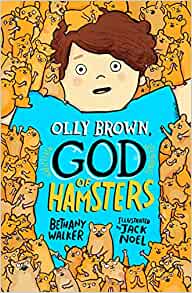 英文书名：OLLY BROWN, GOD OF HAMSTERS作    者：Bethany Walker (Author), Jack Noel (Illustrator)出 版 社：Scholastic UK代理公司：Scholastic UK/ANA页    数：352页出版时间：2023年4月代理地区：中国大陆、台湾审读资料：电子稿类    型：7-12岁儿童文学奥利是个害羞的男孩，他觉得自己好像永远没法大声说话或给别人留下印象他的父亲很想帮助他克服这个问题，要求他利用一切机会与成年人交谈对奥利来说，这不是他不愿做的事，而是做不到的事但仓鼠的出现似乎改变了什么……这是一个会让人捧腹大笑的故事，也会融化读者的心非常适合《查理变成鸡》和Sam Copeland、David Solomons、Pamela Butchart的书迷简单易懂，插图有趣，也适合不爱读书的小读者内容简介：奥利·布朗对仓鼠很着迷，但他从来没有机会把六年级学生一起在学校养的仓鼠带回家。他的父亲不允许养任何宠物。但是，最令人惊奇的事情发生了：一只仓鼠出现在了奥利的家里！它看起来很聪明！非常聪明。这只名叫蒂布尔斯的仓鼠很敬畏奥利，而且事实证明除了蒂布尔斯之外还有很多仓鼠，它们是一整个超级先进的智能仓鼠文明，他们似乎在崇拜奥利……而且是作为一个神崇拜？这真是太了不起了！但这到底是怎么回事？作者简介：贝瑟尼·沃克（Bethany Walker）是一名作家，与丈夫和两个孩子住在林肯郡。她的第一部小说是《巧克力牛奶，光眼镜和我！》（Chocolate Milk, Xray Specs And Me!）。杰克·诺埃尔（Jack Noel）是一名作家、插画家和儿童书籍设计师。他出生在布莱顿，曾布里斯托尔大学学习数学。他曾担任沃克图书和西蒙与舒斯特的封面设计师。内页图文：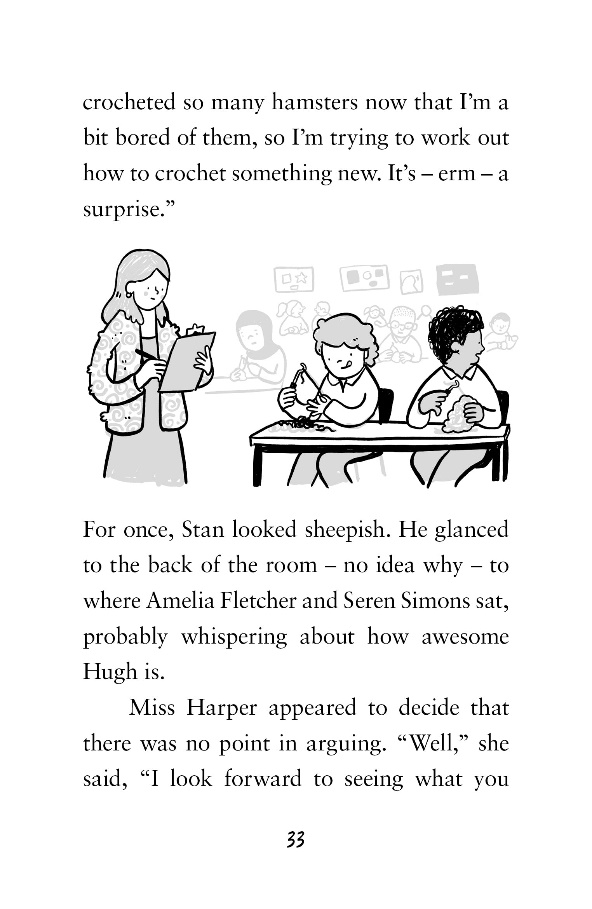 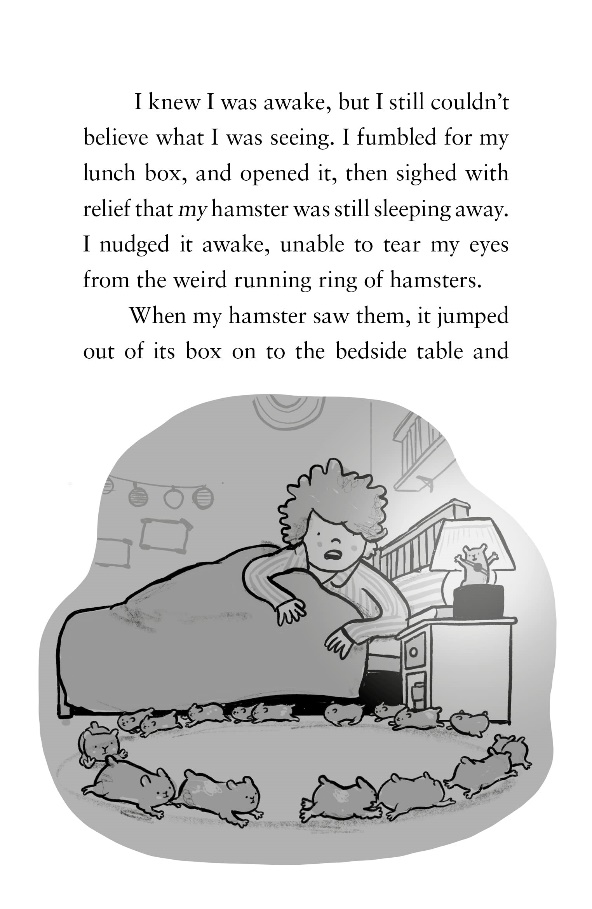 谢谢您的阅读！请将回馈信息发至：Echo Xue（薛肖雁）安德鲁﹒纳伯格联合国际有限公司北京代表处北京市海淀区中关村大街甲59号中国人民大学文化大厦1705室, 邮编：100872电话：010-82449325传真：010-82504200Email: Echo@nurnberg.com.cn网址：www.nurnberg.com.cn微博：http://weibo.com/nurnberg豆瓣小站：http://site.douban.com/110577/微信订阅号：ANABJ2002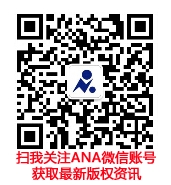 